Beste ouder(s)Wij hadden jullie zo graag nog eens met open armen ontvangen, verwend met lekkere gerechten, bediend met een glimlach en een leuke babbel met jullie gemaakt op onze normale locatie, doch gezien de huidige Corona-crisis zijn ook wij genoodzaakt om het dit jaar net iets anders aan te pakken.Wij brengen daarom ons eetfestijn dit jaar bij jullie thuis met verschillende afhaalmomenten. Onze maaltijden worden verkocht per kilo en kunnen afgehaald worden op verschillende tijdstippen. De opbrengst gaat naar een extra afdak voor onze bovenspeelplaats. Onze afhaalmomenten gaan door op zaterdag 13 maart 2021.Enkele praktische mededelingen:Bestellen kan via het bestelformulier dat bij deze brief zit. 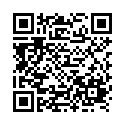 Gelieve het bestelformulier terug aan de juf/meester te bezorgen, de brief zelf kan u houden. U kan ook bestellen via onze online bestelpagina https://bit.ly/2KQF7J1 of onze QR-code. Wie online bestelt krijgt een bevestigingsmail, wie op school bestelt krijgt ter plaatse een bevestiging (of via uw kind). Deze bevestiging dient u mee te nemen bij het afhaalmoment.Betalen kan cash (via schoolsecretariaat) OF via bankoverschrijving naar 		BE79 0011 0612 3433 (met vermelding eetfestijn + de naam van uw kind). In het kader van ieders veiligheid vragen we om maximaal te betalen via overschrijving.Vergeet zeker niet om uw afhaalmoment aan te duiden op ons bestelformulier.Het afhalen zal doorgaan op onze school zelf (ingang via poort aan de 	Tolstraat aan de Lindeboom).Voorzie zelf een bak/zak voor het afhalen van de maaltijden.Na ontvangst van uw betaling wordt de bestelling verwerkt. Let op: deze betaling moet TEN LAATSTE op woensdag 24 februari 2021 geregistreerd zijn. Alle bestellingen/betalingen die later binnen komen, worden niet meer verwerkt.Bestelformulier (terug te bezorgen aan de juf/meester)Naam + voornaam: ………………………………….………Ouder/… van …………………………………………………… uit  klas: ……………………Vul de tabel aan (indien gewenst)Keuze afhaalmoment Ik wens af te halen op zaterdag 13 maart 2021 tussen…. (duid aan)Ik betaal O cash  - O via overschrijvingHandtekening Voor meer info of vragen kan u mailen naar secretariaat@basisschooldelinde.be Alvast hartelijk dank om onze school te steunen!Vrije Basisschool De LindeKeuze Gewenste hoeveelheidBedrag te betalenStoofvlees…….. kg (€ 15/kg)€ ………..Balletjes in tomatensaus…….. kg (€ 15/kg)€ ………..Vol au vent…….. kg (€ 15/kg)€ ………..Spaghettisaus…….. kg (€ 12/kg)€ ………..Vegetarische balletjes…….. kg (€ 15/kg)€ ………..Keuze (extra)Gewenste hoeveelheidBedrag te betalenFles witte wijn…….. x € 12 (per fles)€ ………..Fles rode wijn…….. x € 15 (per fles)€ ………..Tiramisu…….. x € 5 (pp)€ ………..Chocomousse…….. x € 4 (pp)€ ………..Rijstpap…….. x € 4 (pp)€ ………..TOTAALBEDRAG€ ………………………..10:00 – 12:0013:00 – 14:0014:00 – 15:0015:00 – 16:0016:00 – 17:0017:00 – 18:00